Allspice-Rubbed Pork Tenderloin with Cinnamon-Sautéed Apples 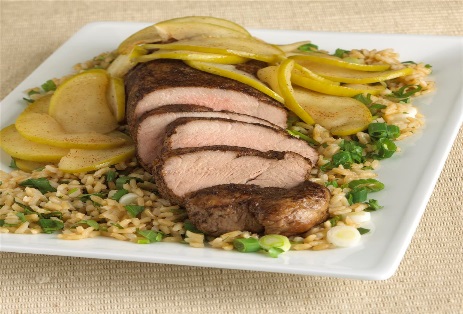 Ingredients4 ServingsFor the Pork Tenderloin:1 lb pork tenderloin (all visible fat discarded)1 tsp ground allspice2 tsp extra-virgin olive oil, canola oil, vegetable or corn oil1/4 tsp black pepper4 apples, (Granny Smith or any apples you like) cored, washed, thinly sliced1/2 tsp ground cinnamonDirectionsFor the Pork Tenderloin:1 Preheat oven to 400 degrees F. Coat tenderloin with allspice and pepper.2 Warm oil over medium-high heat in large pan. Add tenderloin and brown each side of tenderloin for about 1 minute each (about 4 minutes total).3 Transfer pork to a baking dish, and cook in oven until pork has 145° F internal temperature, about 25 minutes.4 Meanwhile, in the original pan, add apples and cinnamon. Cook over medium-high heat stirring constantly until apples are soft, about 4 to 5 minutes. Take off heat.5 Let pork rest for a few minutes. Slice into pieces and serve with apples on top.Recipe copyright © 2016 American Heart Association. This recipe is brought to you by the American Heart Association's Simple Cooking with Heart ® Program. For more simple, quick and affordable recipes, visit heart.org/simplecooking.